2023年9月吉日すおうの会会員各位「すおうの会」キャリアサポート講演会のお知らせすおうの会会長　亀井　佑子  初秋の候、皆様におかれましては如何お過ごしでしょうか。2023年度のキャリアサポート講演会を、下記のとおり開催します。キャリアサポート講演会は、お茶の水女子大学の学生を対象に、各界で活躍する卒業生からその仕事の内容、やりがい等についてお話しいただき、学生の職業選択やキャリア形成に役立てていただくという趣旨で行われており、すおうの会が後援しています。今年度は、東京都立国際高等学校主任教諭の伊東純子氏に講師をお願いいたしました。伊東氏は、昭和61年にお茶の水女子大学家政学部被服学科を卒業し、同大学院家政学研究科被服学専攻修士課程を昭和63年に修了後、民間企業で3年間勤務されました。その後、お茶の水女子大学で1年間の助手を経て、東京都立高等学校で家庭科教諭としてのキャリアをスタートさせ、今年で30年目となられ、豊富な指導経験を有しておられます。当日の講義は講師の先生と学生は対面で実施しますが、すおうの会会員の参加はオンラインとし、人数を最大30名に限定させていただきますことをご了承下さい。参加ご希望の方は、下記よりお申し込みください。記題　目　　：教員としての歩み　授業設計と学校行事への取り組み日　時　　：令和5年12月7日（木）　午後3時～4時30分講　師　　：伊東　純子氏（昭和61年被服学科卒/昭和63年院修）東京都立国際高等学校　主任教諭講演内容　：30年間の教員生活を振り返り、授業設計や学校行事への取り組みについて。また、教員免許取得希望の学生に向けて、教員は未来を創る生徒たちの成長を間近で見られることや困難を抱える生徒に寄り添えることなど、教員のやりがいや魅力について。受講対象者：授業の一環ということから先着順で会員のみ（最大30名）参加費　　：無料申込方法　：事前登録フォームへはQR コードもしくは以下のURLから申し込み　ください。●申し込み用URL： https://forms.office.com/r/P6VRh6hUSy●すおうの会HP　www.suounokai.jpからも申込みできます。申込締切　：令和5年11月30日(木)※申し込まれた方には、当日のZoomのURL、ID、PWを４日前位までに連絡いたします。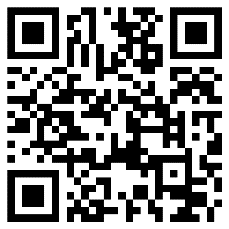 